ЗАЯВЛЕНИЕ НА ПРЕДОСТАВЛЕНИЕ КВАРТИРЫ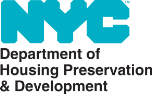         ИНСТРУКЦИИРАЗРЕШАЕТСЯ ПОДАВАТЬ ТОЛЬКО ОДНО ЗАЯВЛЕНИЕ НА СЕМЬЮ. Если от вашей семьи поступит несколько заявлений на одну лотерею, вы можете быть лишены права на участие в ней. Если вы подаете заявление через интернет, НЕ отправляйте еще одно по почте, и наоборот. Если вы не хотите заполнять печатный экземпляр заявления, оформите его онлайн. Для этого перейдите на сайт www.nyc.gov/housingconnect. Заявления выбираются случайным образом с помощью лотереи. Если поступит большое количество заявлений, возможно, не все они будут рассмотрены. Поэтому вы можете не получить ответа. Чтобы оставаться в курсе новых возможностей получения жилья, всем заявителям настоятельно рекомендуется регулярно ознакомляться с информацией в онлайн-центре по вопросам предоставления жилья, учрежденном администрацией г. Нью-Йорка (nyc.gov/housing). В случае выбора вашего заявления для дальнейшей обработки оно будет рассмотрено, только если вы заполнили первые три раздела (A, B и C), а также заверили его своей подписью и указали дату. Заполнять заявление следует очень внимательно. Неполные сведения о количестве и именах членов семьи, подающей заявление на проживание в жилищной единице, или об их доходах может привести к аннулированию заявления. Кроме того, при заполнении заявления нельзя использовать корректирующую жидкость или аналогичные средства. Чтобы исправить ошибку, аккуратно зачеркните ее одной чертой, впишите рядом правильную информацию и поставьте рядом с исправлением свою подпись. Заполненное заявление следует отправить ТОЛЬКО обычной почтой по указанному ниже адресу. Чтобы обеспечить доставку заявления на абонентский ящик, не отправляйте его заказным письмом, письмом с уведомлением о вручении или любым иным способом, требующим подтверждения посредством подписи. Дата на почтовом штемпеле конверта с заявлением должна быть не позднее March 13, 2019На этом этапе нужно отправить только заявление. Дополнительная информация будет затребована только в том случае, если ваше заявление будет отобрано для дальнейшей обработки.Отправьте заполненное заявление по адресу: SURF VETS PLACE LLCP.O. Box #169013Brooklyn, NY 11216Услуги в связи с подготовкой или подачей данного заявления оплачивать не нужно. Никакие вознаграждения за посредничество или сборы за подачу заявления не взимаются. Если ваше заявление будет отобрано для дальнейшей обработки, на этом этапе вы обязаны оплатить услуги управляющей компании за проверку кредитоспособности. Эта сумма не подлежит возврату. Для квартир, выделенных для лиц с уровнем дохода не выше 80 % от среднего дохода по региону (AMI) для г. Нью-Йорка, размер сбора не может превышать 25 долларов (для семей с одним или двумя взрослыми членами) либо 50 долларов (для семей с тремя или более взрослыми членами) за заявление. Для квартир, выделенных для лиц с уровнем дохода выше 80 % от AMI, размер сбора не может превышать 50 долларов (для семей с одним или двумя взрослыми членами) либо 75 долларов (для семей с тремя или более взрослыми членами) за заявление.Уровень дохода для участия в программе. Ознакомьтесь с таблицей необходимых уровней дохода, приведенной в рекламных материалах жилого комплекса. Эта разбивка доходов, рассчитанных с учетом размера семьи, дает возможность принять участие в соответствующей программе доступного жилья HPD / HDC. В заявлении следует указать все нынешние источники дохода всех членов семьи. Обычно вычисляется валовой доход, за исключением случаев, когда заявитель является индивидуальным предпринимателем. Для индивидуальных предпринимателей учитывается их чистый доход за текущий и предыдущие годы. Если главным источником дохода заявителя является индивидуальная предпринимательская деятельность, он должен заниматься одним ее видом по меньшей мере в течение 2 (двух) полных лет. Также примите во внимание, что если заявление будет отобрано для дальнейшей обработки, все источники дохода должны быть документально подтверждены. В таком случае с вами свяжутся и сообщат список документов, которые необходимо предоставить. Будет использован способ связи, указанный при заполнении заявления (электронная или традиционная почта).Прочие критерии участия в программе Кроме требований к доходу предусмотрены дополнительные критерии участия, в частности:Кредитная историяИстория внесения арендной платыПроверка правонарушений и судимостейСоответствие определению совместно проживающих семей. Жилищные программы агентства предназначены для отдельных лиц, семей и совместно проживающих семей, которые могут предоставить документальное подтверждение финансовой взаимозависимости членов, позволяющей им считаться совместно проживающей семьей. Эти программы доступного жилья не распространяются на ситуации с участием «соседей по квартире», и такие заявители не признаются семьями, соответствующими критериям участия в программе. Постоянная потребность. Заявители на участие в программах доступного жилья HPD / HDC должны подтвердить постоянную потребность в помощи с жильем на основании анализа их активов и доходов за последнее время. Владение недвижимостью. Заявители на получение квартир не могут владеть жильем или долей в кооперативе в Нью-Йорке или в пределах ста шестидесяти (160) километров от города. Максимальная сумма активов. Установлено ограничение на общую сумму активов семьи (за исключением специальных пенсионных счетов и образовательных сберегательных счетов). Максимальная сумма активов семьи для квартир равняется предельной величине дохода семьи из 4 (четырех) человек, определяемой на основании среднего дохода по региону (AMI), к которому относится такая квартира. Доход в виде подарков. Семьи, получающие подарки на сумму свыше 10 000 долларов в год, не отвечают критериям участия в программе за исключением случаев, когда им предоставляется право на участие как с учетом дохода в виде подарков, так и без него. Ограничение по активам семьиСредний доход по региону (AMI): 50%Максимальная сумма активов: $52,150.00Средний доход по региону (AMI): 60% Максимальная сумма активов: $62,580.00Преимущества и резервирование при выборе заявлений. При проведении лотереи предпочтение отдается лицам, в настоящее время проживающим в Нью-Йорке (любом из пяти районов). Семьи, проживающие за пределами Нью-Йорка, могут подавать заявления, но им присваивается низкий приоритет и они рассматриваются только после обработки всех заявлений от жителей Нью-Йорка. Определенная доля квартир зарезервирована для лиц с нарушениями опорно-двигательного аппарата, слуха или зрения. Дополнительные преимущества предусмотрены для лиц, проживающих в районе, который находится под юрисдикцией того же общественного совета, что и жилой объект, а также для работников муниципальных учреждений Нью-Йорка. Преимущества могут также зависеть от конкретного жилого комплекса. При заполнении заявления просим подробно ответить на вопросы, чтобы можно было определить, кто относится к льготной категории.Требование касательно основного места жительства. Для лица, заявление которого окончательно утверждено, новая квартира должна быть единственным местом жительства. Если получение заявителем доступного жилья утверждено, он должен отказаться от жилья, в котором он проживает на текущий момент. Каждый член семьи заявителя, который арендует жилплощадь, должен расторгнуть договор аренды и освободить эту жилплощадь не позднее даты переезда в доступное жилье. Предоставление недостоверной или неполной информации. Потенциальным заявителям следует помнить о том, что они участвуют в финансируемой правительством программе доступного жилья. Предоставление ложных или намеренно неполных сведений (в данном заявлении или в любых последующих подтверждающих документах) приведет не только к исключению из программы, но и к оповещению соответствующих органов для осуществления ими дальнейших действий, включающих возможное уголовное преследование. Все документы, представленные заявителями, подлежат рассмотрению Управлением расследований Нью-Йорка (New York City Department of Investigation), которое является правоохранительным органом, обладающим всей полнотой полномочий на территории г. Нью-Йорка.Имя, фамилия и адрес (обязательный раздел)Домашний адресИмя 						Средний инициал		Фамилия№ дома (здания)				Улица				№ квартирыГород 						Штат				ИндексРайон Нью-Йорка (отметьте галочкой)	 Манхэттен		 Бронкс		 Бруклин 		 Куинс		 Стейтен-Айленд	 Н/ПКак долго вы проживаете по этому адресу?  _____ (годы)      _____ (месяцы)Номер (-а) телефона______________________	    _________________________         _______________________Мобильный	                  	    Домашний		       		  Рабочий Отметьте данный пункт, если почтовый адрес отличается от указанного выше адреса проживания.  Почтовый адрес (если отличается)№ дома (здания)					Улица			          № квартиры___________________Абонентский ящикГород 						Штат					ИндексСпособ связи. Отметьте предпочтительный способ связи по ВСЕМ вопросам относительно этого заявления.  Адрес электронной почты (укажите): __________________________________________________ Почтовый адресПредпочтительный язык. На каком языке вы предпочитаете получать письменные уведомления 
в отношении заявления? Выберите один из вариантов. Если вы не укажете язык, с вами будут общаться на английском. English (английский)	 Español  (испанский)	  简体中文  (китайский) Русский 			한국어 (корейский) 	 Kreyòl  Ayisyen  (гаитянский креольский)	       		العربية  (арабский) Информация о семье (обязательный раздел)УВЕДОМЛЕНИЕ О ТРЕБОВАНИЯХ ЗАКОНА «О КОНФИДЕНЦИАЛЬНОСТИ». Согласно закону «О конфиденциальности» 1974 г. (в действующей редакции) агентства, запрашивающие номера социального обеспечения, должны информировать о следующем: а) является ли предоставление таких сведений обязательным или добровольным; б) для чего они запрашиваются; и в) как будут использоваться. Указание номеров социального обеспечения и / или идентификационных номеров налогоплательщиков в данном заявлении является добровольным. Номера социального обеспечения и идентификационные номера налогоплательщиков, которые указываются в данном заявлении добровольно, будут использоваться только для организованной и целенаправленной идентификации личностей заявителей, претендующих на получение доступного жилья в Нью-Йорке, будут храниться в безопасном месте и не будут использоваться или раскрываться в иных целях. Если заявитель откажется указывать номер социального обеспечения или идентификационный номер налогоплательщика в данном заявлении, это не приведет к исключению его из программы на данном этапе. Если ваше заявление будет выбрано для дальнейшей обработки, владелец здания будет иметь право потребовать данную информацию для проверки вашей кредитоспособности. Сколько лиц, включая вас, будут проживать в квартире, на получение которой вы претендуете? Доход (обязательный раздел)Примечание. Если вы ответили утвердительно на вопрос 1, возможно, потребуется предоставить заявление вашего работодателя об отсутствии любых конфликтов интересов в связи с вашим заявлением. Если вы ответили утвердительно на Вопрос 2, вам необходимо будет предоставить заявление вашего работодателя об отсутствии любых конфликтов интересов в связи с вашим заявлением. Предоставить его нужно на более поздних стадиях обработки заявления, после того как вас выберут по результатам лотереи и от вас потребуются другие документы, подтверждающие сведения о доходах и соответствие критериям участия в программе.ТОЛЬКО ДЛЯ СОТРУДНИКОВ HPD. Если вы являетесь сотрудником HPD, перед подачей заявления ознакомьтесь с официальными указаниями, касающимися конфликтов интересов, и обратитесь за разъяснениями в отдел правовых вопросов (Office of Legal Affairs) учреждения.Доход от трудовой деятельностиДоход из других источниковСовокупный годовой доход семьиСуммируйте ВСЕ статьи валового годового дохода (разделы 1 и 2 выше) и укажите СОВОКУПНЫЙ ГОДОВОЙ ДОХОД СЕМЬИ:АктивыСубсидии на оплату съемного жильяТекущий арендодатель Управление жилищного хозяйства г. Нью-Йорка (New York City Housing Authority, NYCHA) Другая принадлежащая городу собственностьКомпания или организацияФизическое лицоПричина переездаЭтническая принадлежность Подпись (обязательно)Я (МЫ) ЗАЯВЛЯЮ (ЗАЯВЛЯЕМ), ЧТО, НАСКОЛЬКО МНЕ (НАМ) ИЗВЕСТНО, СВЕДЕНИЯ, СОДЕРЖАЩИЕСЯ В ДАННОМ ЗАЯВЛЕНИИ, ЯВЛЯЮТСЯ ВЕРНЫМИ И ПОЛНЫМИ. Я (мы) подтверждаю (подтверждаем), что информация предоставлена в полном объеме, не фальсифицирована и не искажена. Я (мы) в полной мере понимаю (понимаем), что вся информация, предоставленная мною (нами) в процессе подачи и обработки данного заявления, подлежит проверке Управлением расследований г. Нью-Йорка (New York City Department of Investigation, DOI), которое обладает всеми полномочиями по расследованию потенциальных случаев мошенничества в сфере программ, субсидируемых муниципалитетом города. Я (мы) понимаю (понимаем), что последствиями предоставления ложных или намеренно неполных сведений в попытке принять участие в этой программе могут быть аннулирование моего (нашего) заявления, прекращение моего (нашего) договора аренды (если нарушение обнаружится после его заключения) и уведомление соответствующих органов с целью возможного уголовного преследования.Я (МЫ) ЗАЯВЛЯЮ (ЗАЯВЛЯЕМ), ЧТО НИ Я (МЫ), НИ МОИ (НАШИ) БЛИЖАЙШИЕ РОДСТВЕННИКИ НЕ ЯВЛЯЕМСЯ СЛУЖАЩИМИ СОБСТВЕННИКА ДАННОГО ЗДАНИЯ ИЛИ ПРЕДСТАВЛЯЕМЫХ ИМ ЛИЦ._______________________________________________		________________________Подпись								Дата_______________________________________________		________________________Подпись								ДатаДЛЯ СЛУЖЕБНОГО ПОЛЬЗОВАНИЯЛицо с ограниченными возможностями:	[  ] Опорно-двигательный аппарат	[  ] Зрение	[  ] Слух  Проживание в районе под юрисдикцией 
общественного совета:  			[  ] Да		[  ] НетСотрудник муниципалитета:		[  ] Да		[  ] НетРазмер квартиры:  			[  ] Студия     [  ] 1 спальня     [  ] 2 спальни     [  ] 3 спальни     [  ] 4 спальниСостав семьи:				Взрослые (мужчины)    		Взрослые (женщины)						Дети (мальчики)			Дети (девочки)		ОБЩИЙ ПОДТВЕРЖДЕННЫЙ ДОХОД СЕМЬИ:                               ДОЛЛ. В ГОДПеречислите ВСЕХ ЛИЦ, которые будут проживать в квартире, на получение которой вы подаете заявление, начав с себя (главы семьи), а также предоставьте указанные ниже сведения.  Отметьте галочкой соответствующий пункт, если член семьи имеет нарушения опорно-двигательного аппарата (M), слуха (H) или зрения (V) и нуждается в специально оборудованной или адаптируемой квартире. Если ваше заявление будет направлено на дальнейшую обработку, вам и медицинскому специалисту будет необходимо заполнить форму, чтобы подтвердить, что ваша семья нуждается в специально оборудованной или адаптируемой квартире.Перечислите ВСЕХ ЛИЦ, которые будут проживать в квартире, на получение которой вы подаете заявление, начав с себя (главы семьи), а также предоставьте указанные ниже сведения.  Отметьте галочкой соответствующий пункт, если член семьи имеет нарушения опорно-двигательного аппарата (M), слуха (H) или зрения (V) и нуждается в специально оборудованной или адаптируемой квартире. Если ваше заявление будет направлено на дальнейшую обработку, вам и медицинскому специалисту будет необходимо заполнить форму, чтобы подтвердить, что ваша семья нуждается в специально оборудованной или адаптируемой квартире.Перечислите ВСЕХ ЛИЦ, которые будут проживать в квартире, на получение которой вы подаете заявление, начав с себя (главы семьи), а также предоставьте указанные ниже сведения.  Отметьте галочкой соответствующий пункт, если член семьи имеет нарушения опорно-двигательного аппарата (M), слуха (H) или зрения (V) и нуждается в специально оборудованной или адаптируемой квартире. Если ваше заявление будет направлено на дальнейшую обработку, вам и медицинскому специалисту будет необходимо заполнить форму, чтобы подтвердить, что ваша семья нуждается в специально оборудованной или адаптируемой квартире.Перечислите ВСЕХ ЛИЦ, которые будут проживать в квартире, на получение которой вы подаете заявление, начав с себя (главы семьи), а также предоставьте указанные ниже сведения.  Отметьте галочкой соответствующий пункт, если член семьи имеет нарушения опорно-двигательного аппарата (M), слуха (H) или зрения (V) и нуждается в специально оборудованной или адаптируемой квартире. Если ваше заявление будет направлено на дальнейшую обработку, вам и медицинскому специалисту будет необходимо заполнить форму, чтобы подтвердить, что ваша семья нуждается в специально оборудованной или адаптируемой квартире.Перечислите ВСЕХ ЛИЦ, которые будут проживать в квартире, на получение которой вы подаете заявление, начав с себя (главы семьи), а также предоставьте указанные ниже сведения.  Отметьте галочкой соответствующий пункт, если член семьи имеет нарушения опорно-двигательного аппарата (M), слуха (H) или зрения (V) и нуждается в специально оборудованной или адаптируемой квартире. Если ваше заявление будет направлено на дальнейшую обработку, вам и медицинскому специалисту будет необходимо заполнить форму, чтобы подтвердить, что ваша семья нуждается в специально оборудованной или адаптируемой квартире.Перечислите ВСЕХ ЛИЦ, которые будут проживать в квартире, на получение которой вы подаете заявление, начав с себя (главы семьи), а также предоставьте указанные ниже сведения.  Отметьте галочкой соответствующий пункт, если член семьи имеет нарушения опорно-двигательного аппарата (M), слуха (H) или зрения (V) и нуждается в специально оборудованной или адаптируемой квартире. Если ваше заявление будет направлено на дальнейшую обработку, вам и медицинскому специалисту будет необходимо заполнить форму, чтобы подтвердить, что ваша семья нуждается в специально оборудованной или адаптируемой квартире.Перечислите ВСЕХ ЛИЦ, которые будут проживать в квартире, на получение которой вы подаете заявление, начав с себя (главы семьи), а также предоставьте указанные ниже сведения.  Отметьте галочкой соответствующий пункт, если член семьи имеет нарушения опорно-двигательного аппарата (M), слуха (H) или зрения (V) и нуждается в специально оборудованной или адаптируемой квартире. Если ваше заявление будет направлено на дальнейшую обработку, вам и медицинскому специалисту будет необходимо заполнить форму, чтобы подтвердить, что ваша семья нуждается в специально оборудованной или адаптируемой квартире.Перечислите ВСЕХ ЛИЦ, которые будут проживать в квартире, на получение которой вы подаете заявление, начав с себя (главы семьи), а также предоставьте указанные ниже сведения.  Отметьте галочкой соответствующий пункт, если член семьи имеет нарушения опорно-двигательного аппарата (M), слуха (H) или зрения (V) и нуждается в специально оборудованной или адаптируемой квартире. Если ваше заявление будет направлено на дальнейшую обработку, вам и медицинскому специалисту будет необходимо заполнить форму, чтобы подтвердить, что ваша семья нуждается в специально оборудованной или адаптируемой квартире.Перечислите ВСЕХ ЛИЦ, которые будут проживать в квартире, на получение которой вы подаете заявление, начав с себя (главы семьи), а также предоставьте указанные ниже сведения.  Отметьте галочкой соответствующий пункт, если член семьи имеет нарушения опорно-двигательного аппарата (M), слуха (H) или зрения (V) и нуждается в специально оборудованной или адаптируемой квартире. Если ваше заявление будет направлено на дальнейшую обработку, вам и медицинскому специалисту будет необходимо заполнить форму, чтобы подтвердить, что ваша семья нуждается в специально оборудованной или адаптируемой квартире.Имя, средний инициал и фамилия, дополнениеНомер социального обеспечения (SSN) / идентификационный номер налогоплательщика (TIN) (необязательно)Кем приходится заявителюДата рождения(ММ/ДД/ГГ)ПолРод занятийОграниченные возможностиОграниченные возможностиОграниченные возможностиИмя, средний инициал и фамилия, дополнениеНомер социального обеспечения (SSN) / идентификационный номер налогоплательщика (TIN) (необязательно)Кем приходится заявителюДата рождения(ММ/ДД/ГГ)ПолРод занятийМVHГлава семьиЕсли вы отметили наличие нарушения опорно-двигательного аппарата, зрения или слуха, укажите, нуждаетесь ли вы или кто-либо из членов семьи в особых условиях проживания.             Да. Укажите, какие условия требуются: НетЕсли вы отметили наличие нарушения опорно-двигательного аппарата, зрения или слуха, укажите, нуждаетесь ли вы или кто-либо из членов семьи в особых условиях проживания.             Да. Укажите, какие условия требуются: НетЕсли вы отметили наличие нарушения опорно-двигательного аппарата, зрения или слуха, укажите, нуждаетесь ли вы или кто-либо из членов семьи в особых условиях проживания.             Да. Укажите, какие условия требуются: НетЕсли вы отметили наличие нарушения опорно-двигательного аппарата, зрения или слуха, укажите, нуждаетесь ли вы или кто-либо из членов семьи в особых условиях проживания.             Да. Укажите, какие условия требуются: НетЕсли вы отметили наличие нарушения опорно-двигательного аппарата, зрения или слуха, укажите, нуждаетесь ли вы или кто-либо из членов семьи в особых условиях проживания.             Да. Укажите, какие условия требуются: НетЕсли вы отметили наличие нарушения опорно-двигательного аппарата, зрения или слуха, укажите, нуждаетесь ли вы или кто-либо из членов семьи в особых условиях проживания.             Да. Укажите, какие условия требуются: НетЕсли вы отметили наличие нарушения опорно-двигательного аппарата, зрения или слуха, укажите, нуждаетесь ли вы или кто-либо из членов семьи в особых условиях проживания.             Да. Укажите, какие условия требуются: НетЕсли вы отметили наличие нарушения опорно-двигательного аппарата, зрения или слуха, укажите, нуждаетесь ли вы или кто-либо из членов семьи в особых условиях проживания.             Да. Укажите, какие условия требуются: НетЕсли вы отметили наличие нарушения опорно-двигательного аппарата, зрения или слуха, укажите, нуждаетесь ли вы или кто-либо из членов семьи в особых условиях проживания.             Да. Укажите, какие условия требуются: НетЯвляетесь ли вы или кто-либо из членов вашей семьи ветераном Вооруженных сил США? *          Да              	НетЯвляетесь ли вы или кто-либо из членов вашей семьи ветераном Вооруженных сил США? *          Да              	НетЯвляетесь ли вы или кто-либо из членов вашей семьи ветераном Вооруженных сил США? *          Да              	НетЯвляетесь ли вы или кто-либо из членов вашей семьи ветераном Вооруженных сил США? *          Да              	НетЯвляетесь ли вы или кто-либо из членов вашей семьи ветераном Вооруженных сил США? *          Да              	НетЯвляетесь ли вы или кто-либо из членов вашей семьи ветераном Вооруженных сил США? *          Да              	НетЯвляетесь ли вы или кто-либо из членов вашей семьи ветераном Вооруженных сил США? *          Да              	НетЯвляетесь ли вы или кто-либо из членов вашей семьи ветераном Вооруженных сил США? *          Да              	НетЯвляетесь ли вы или кто-либо из членов вашей семьи ветераном Вооруженных сил США? *          Да              	Нет* Определение понятия «ветеран» приведено в статье 101(2) главы 38 Свода законов США. Ветеран — это лицо, которое находилось на службе в действующих подразделениях сухопутных, военно-морских или военно-воздушных сил и которое было отправлено в отставку или освобождено от исполнения обязанностей с сохранением всех прав и привилегий.* Определение понятия «ветеран» приведено в статье 101(2) главы 38 Свода законов США. Ветеран — это лицо, которое находилось на службе в действующих подразделениях сухопутных, военно-морских или военно-воздушных сил и которое было отправлено в отставку или освобождено от исполнения обязанностей с сохранением всех прав и привилегий.* Определение понятия «ветеран» приведено в статье 101(2) главы 38 Свода законов США. Ветеран — это лицо, которое находилось на службе в действующих подразделениях сухопутных, военно-морских или военно-воздушных сил и которое было отправлено в отставку или освобождено от исполнения обязанностей с сохранением всех прав и привилегий.* Определение понятия «ветеран» приведено в статье 101(2) главы 38 Свода законов США. Ветеран — это лицо, которое находилось на службе в действующих подразделениях сухопутных, военно-морских или военно-воздушных сил и которое было отправлено в отставку или освобождено от исполнения обязанностей с сохранением всех прав и привилегий.* Определение понятия «ветеран» приведено в статье 101(2) главы 38 Свода законов США. Ветеран — это лицо, которое находилось на службе в действующих подразделениях сухопутных, военно-морских или военно-воздушных сил и которое было отправлено в отставку или освобождено от исполнения обязанностей с сохранением всех прав и привилегий.* Определение понятия «ветеран» приведено в статье 101(2) главы 38 Свода законов США. Ветеран — это лицо, которое находилось на службе в действующих подразделениях сухопутных, военно-морских или военно-воздушных сил и которое было отправлено в отставку или освобождено от исполнения обязанностей с сохранением всех прав и привилегий.* Определение понятия «ветеран» приведено в статье 101(2) главы 38 Свода законов США. Ветеран — это лицо, которое находилось на службе в действующих подразделениях сухопутных, военно-морских или военно-воздушных сил и которое было отправлено в отставку или освобождено от исполнения обязанностей с сохранением всех прав и привилегий.* Определение понятия «ветеран» приведено в статье 101(2) главы 38 Свода законов США. Ветеран — это лицо, которое находилось на службе в действующих подразделениях сухопутных, военно-морских или военно-воздушных сил и которое было отправлено в отставку или освобождено от исполнения обязанностей с сохранением всех прав и привилегий.* Определение понятия «ветеран» приведено в статье 101(2) главы 38 Свода законов США. Ветеран — это лицо, которое находилось на службе в действующих подразделениях сухопутных, военно-морских или военно-воздушных сил и которое было отправлено в отставку или освобождено от исполнения обязанностей с сохранением всех прав и привилегий.Вопрос 1Вопрос 1Являетесь ли вы или кто-либо из членов вашей семьи работником муниципальных учреждений г. Нью-Йорка, сотрудником Корпорации жилищного строительства г. Нью-Йорка (New York City Housing Development Corporation), Корпорации экономического развития г. Нью-Йорка (New York City Economic Development Corporation), Управления жилищного хозяйства г. Нью-Йорка (New York City Housing Authority) или Корпорации здравоохранения и больниц г. Нью-Йорка (New York City Health and Hospitals Corporation)?ДаНетЕсли «Да», укажите агентство или организацию, сотрудником которой являетесь вы или член вашей семьи.Вопрос 2Вопрос 2Если вы ответили утвердительно на вопрос 1, укажите, принимали ли вы лично участие в каких-либо процессах, процедурах принятия или утверждения решений, относящихся к жилому объекту, являющемуся предметом данного заявления, а также имели ли вы какое-либо непосредственное отношение к этим процессам и процедурам.Да НетПеречислите все доходы от работы на условиях полной и / или частичной занятости ВСЕХ ЧЛЕНОВ СЕМЬИ, включая вас, КОТОРЫЕ БУДУТ ПРОЖИВАТЬ ВМЕСТЕ С ВАМИ в квартире, на получение которой вы претендуете. Включите доходы от индивидуальной предпринимательской деятельности.Перечислите все доходы от работы на условиях полной и / или частичной занятости ВСЕХ ЧЛЕНОВ СЕМЬИ, включая вас, КОТОРЫЕ БУДУТ ПРОЖИВАТЬ ВМЕСТЕ С ВАМИ в квартире, на получение которой вы претендуете. Включите доходы от индивидуальной предпринимательской деятельности.Перечислите все доходы от работы на условиях полной и / или частичной занятости ВСЕХ ЧЛЕНОВ СЕМЬИ, включая вас, КОТОРЫЕ БУДУТ ПРОЖИВАТЬ ВМЕСТЕ С ВАМИ в квартире, на получение которой вы претендуете. Включите доходы от индивидуальной предпринимательской деятельности.Перечислите все доходы от работы на условиях полной и / или частичной занятости ВСЕХ ЧЛЕНОВ СЕМЬИ, включая вас, КОТОРЫЕ БУДУТ ПРОЖИВАТЬ ВМЕСТЕ С ВАМИ в квартире, на получение которой вы претендуете. Включите доходы от индивидуальной предпринимательской деятельности.Перечислите все доходы от работы на условиях полной и / или частичной занятости ВСЕХ ЧЛЕНОВ СЕМЬИ, включая вас, КОТОРЫЕ БУДУТ ПРОЖИВАТЬ ВМЕСТЕ С ВАМИ в квартире, на получение которой вы претендуете. Включите доходы от индивидуальной предпринимательской деятельности.Перечислите все доходы от работы на условиях полной и / или частичной занятости ВСЕХ ЧЛЕНОВ СЕМЬИ, включая вас, КОТОРЫЕ БУДУТ ПРОЖИВАТЬ ВМЕСТЕ С ВАМИ в квартире, на получение которой вы претендуете. Включите доходы от индивидуальной предпринимательской деятельности.Перечислите все доходы от работы на условиях полной и / или частичной занятости ВСЕХ ЧЛЕНОВ СЕМЬИ, включая вас, КОТОРЫЕ БУДУТ ПРОЖИВАТЬ ВМЕСТЕ С ВАМИ в квартире, на получение которой вы претендуете. Включите доходы от индивидуальной предпринимательской деятельности.Член семьиНазвание и адрес работодателяПродолжительность трудоустройстваПродолжительность трудоустройстваДоходыПериод (еженедельно, 
один раз в две недели, дважды в месяц, ежемесячно, 
ежегодно)Валовой годовой доход Член семьиНазвание и адрес работодателяГодыМесяцыДоходыПериод (еженедельно, 
один раз в две недели, дважды в месяц, ежемесячно, 
ежегодно)Валовой годовой доход Глава семьиПеречислите все прочие источники дохода каждого члена семьи, такие как социальные пособия (включая жилищные); государственное пособие по программе помощи неполным семьям с детьми (AFDC); социальное обеспечение; дополнительная социальная помощь (SSI); пенсия; компенсация в связи с травмой на рабочем месте или профзаболеванием; пособие по безработице; процентный доход; пособия по уходу за детьми, пожилыми людьми и инвалидами; супружеские алименты; алименты на содержание детей; аннуитеты; дивиденды; доходы от сдачи недвижимости в аренду; выплаты резервистам вооруженных сил; стипендии и / или гранты на обучение; доходы в виде подарков и т. п. Перечислите все прочие источники дохода каждого члена семьи, такие как социальные пособия (включая жилищные); государственное пособие по программе помощи неполным семьям с детьми (AFDC); социальное обеспечение; дополнительная социальная помощь (SSI); пенсия; компенсация в связи с травмой на рабочем месте или профзаболеванием; пособие по безработице; процентный доход; пособия по уходу за детьми, пожилыми людьми и инвалидами; супружеские алименты; алименты на содержание детей; аннуитеты; дивиденды; доходы от сдачи недвижимости в аренду; выплаты резервистам вооруженных сил; стипендии и / или гранты на обучение; доходы в виде подарков и т. п. Перечислите все прочие источники дохода каждого члена семьи, такие как социальные пособия (включая жилищные); государственное пособие по программе помощи неполным семьям с детьми (AFDC); социальное обеспечение; дополнительная социальная помощь (SSI); пенсия; компенсация в связи с травмой на рабочем месте или профзаболеванием; пособие по безработице; процентный доход; пособия по уходу за детьми, пожилыми людьми и инвалидами; супружеские алименты; алименты на содержание детей; аннуитеты; дивиденды; доходы от сдачи недвижимости в аренду; выплаты резервистам вооруженных сил; стипендии и / или гранты на обучение; доходы в виде подарков и т. п. Перечислите все прочие источники дохода каждого члена семьи, такие как социальные пособия (включая жилищные); государственное пособие по программе помощи неполным семьям с детьми (AFDC); социальное обеспечение; дополнительная социальная помощь (SSI); пенсия; компенсация в связи с травмой на рабочем месте или профзаболеванием; пособие по безработице; процентный доход; пособия по уходу за детьми, пожилыми людьми и инвалидами; супружеские алименты; алименты на содержание детей; аннуитеты; дивиденды; доходы от сдачи недвижимости в аренду; выплаты резервистам вооруженных сил; стипендии и / или гранты на обучение; доходы в виде подарков и т. п. Перечислите все прочие источники дохода каждого члена семьи, такие как социальные пособия (включая жилищные); государственное пособие по программе помощи неполным семьям с детьми (AFDC); социальное обеспечение; дополнительная социальная помощь (SSI); пенсия; компенсация в связи с травмой на рабочем месте или профзаболеванием; пособие по безработице; процентный доход; пособия по уходу за детьми, пожилыми людьми и инвалидами; супружеские алименты; алименты на содержание детей; аннуитеты; дивиденды; доходы от сдачи недвижимости в аренду; выплаты резервистам вооруженных сил; стипендии и / или гранты на обучение; доходы в виде подарков и т. п. Член семьиТип доходаСумма в долларахПериод (еженедельно, один раз в две недели, дважды в месяц, ежемесячно, ежегодно)Валовой годовой доход Член семьиТип доходаСумма в долларахПериод (еженедельно, один раз в две недели, дважды в месяц, ежемесячно, ежегодно)Валовой годовой доход Глава семьиИмеются ли у семьи активы? К ним относятся, в частности, текущий счет, сберегательный счет, инвестиционные активы (акции, облигации, пенсионные накопления и пр.), недвижимость, денежные сбережения, разные инвестиционные авуары и т. п.Имеются ли у семьи активы? К ним относятся, в частности, текущий счет, сберегательный счет, инвестиционные активы (акции, облигации, пенсионные накопления и пр.), недвижимость, денежные сбережения, разные инвестиционные авуары и т. п.Да НетЕсли «Да», укажите активы каждого члена семьи.Если «Да», укажите активы каждого члена семьи.Если «Да», укажите активы каждого члена семьи.Член семьиВид актива или счетаОтделениеГлава семьиПолучаете ли вы в настоящее время ваучер или сертификат на оплату жилья (Раздел 8 Закона о жилье) или иную помощь в аренде жилья? Отметьте галочкой соответствующий пункт справа.Прочие субсидии и сертификаты на оплату жилья включают помощь семьям с детьми, проживающим в приютах, по программе CITYFEPS, субсидии семьям для предотвращения выселения (Family Eviction Prevention Subsidy, FEPS), субсидии в рамках программ помощи в аренде жилья (Living in Communities, LINC), льготы по медицинским показаниям (Nursing Home Transition and Diversion, NHTD — альтернативная программа Medicaid), льготы по программе индивидуальной поддержки и услуг (Individual Services and Supports, ISS), льготы в связи с черепно-мозговой травмой, субсидии в рамках программы помощи одиноким людям и семьям, которые находятся в группе риска бездомного существования (Special Exit and Prevention Supplement, SEPS) и субсидии ветеранам (Veterans Affairs Supportive Housing, VASH).Эта информация не влияет на обработку заявления. Указанное требование по минимальному доходу не распространяется на лиц, подающих заявление в соответствии с Разделом 8 или имеющих другие удовлетворяющие условиям субсидии на аренду жилья.Нет Да — ваучер HPD (Раздел 8) Да — ваучер NYCHA (Раздел 8)Да — другой вид субсидии или сертификата на аренду жильяАрендодатель(название компании или организации либо имя и фамилия физического лица)Адрес арендодателяНомер телефона арендодателяКакова общая сумма арендной платы за квартиру, в которой вы в настоящее время проживаете (постоянно или временно)?Какова общая сумма арендной платы за квартиру, в которой вы в настоящее время проживаете (постоянно или временно)?                          ежемесячноКакую долю вы вносите в общую сумму аренды квартиры? Если ничего, укажите «0».Какую долю вы вносите в общую сумму аренды квартиры? Если ничего, укажите «0».                          ежемесячноПочему вы переезжаете? Отметьте все подходящие варианты.Почему вы переезжаете? Отметьте все подходящие варианты.Почему вы переезжаете? Отметьте все подходящие варианты.Почему вы переезжаете? Отметьте все подходящие варианты.Проживание с родителямиНедостаточно местаПлохие жилищные условияПо причине здоровьяОтсутствие необходимых условий для лиц с ограниченными возможностямиПроживание с родственниками или членами другой семьиНе нравится районСлишком высокая арендная платаУвеличение размера семьи (брак, рождение ребенка)Другое: Эта информация предоставляется по желанию и не влияет на обработку заявления. Отметьте одну или несколько групп, точнее всего описывающих вашу семью.Эта информация предоставляется по желанию и не влияет на обработку заявления. Отметьте одну или несколько групп, точнее всего описывающих вашу семью.Эта информация предоставляется по желанию и не влияет на обработку заявления. Отметьте одну или несколько групп, точнее всего описывающих вашу семью.Эта информация предоставляется по желанию и не влияет на обработку заявления. Отметьте одну или несколько групп, точнее всего описывающих вашу семью.Белые Чернокожие или афроамериканцыИспаноязычные или латиноамериканцыВыходцы из Азии Североамериканские индейцы или коренные жители АляскиКоренные жители Гавайев или других островов Тихого океанаДругое: 